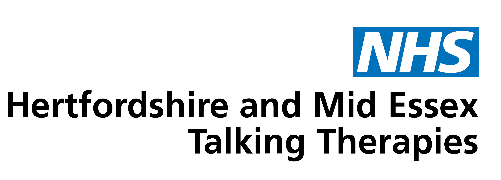 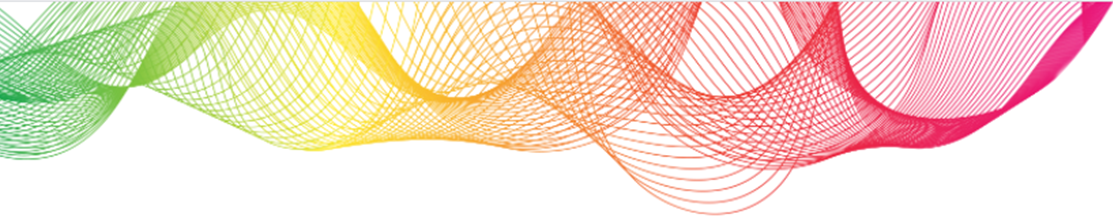 School/ College/ University Name: Address: Lead Contact Name: Position: Telephone:Email address:Please tick the workshops you wish to book:Students: Managing Study Stress Staff:How to sleep better How to cope with stress Relaxation skills Students: Managing Study Stress Staff:How to sleep better How to cope with stress Relaxation skills How would you like this workshop(s) delivered? Students: In-person Virtual Staff:In-person  Virtual Please provide some 
information on availability to assist with booking: 